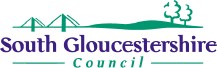 Information Access Form [For Freedom of Information and Environmental Information Requests] To:  	Department / Officer ............................................................................... Address………………………………………………………………………. Request to view or receive a copy of Information APPLICANT Name Address Telephone Number Fax Number Email Address Is this a Freedom of Information Act Request? REQUEST Description of Request (Please include dates, areas of the Council and any other useful information) In what Format? Method of Communication  	Do you want 	 	Information to be Inspect the Information in sent to you the Council Officer's Response to the Request: FOR OFFICE USE ONLY 	 Date Application was received Date Application Due (20 Working Days) Date Application Fulfilled (Actual End Date) 	Application has been 	Accepted Denied Name of Officer You can: 	 	Email your completed form to freedomofinformation@southglos.gov.uk Send your form to:South Gloucestershire Council Chief Executive & Corporate Resources Department Customer Relations PO BOX 1953 Bristol BS37 0DB Deliver it by hand to a One Stop Shop at Kingswood, Yate or Patchway. Please see www.southglos.gov.uk for locations. For Office Use (Internal): Please email to freedomofinformation@southglos.gov.uk …………………………………………………………………… …………………………………………………………………… ……………………………………Post    code..………………… …………………………………………………………………… Yes / No (Please delete as appropriate) .................................................................................................... .................................................................................................... .................................................................................................... .................................................................................................... .................................................................................................... .................................................................................................... .................................................................................................... Post / Email /Fax (One only - Please delete as appropriate) 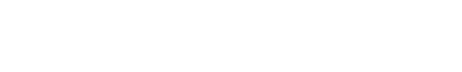 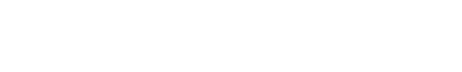 